Trustee Recruitment Online MasterclassesAugust 2020Following on from the Essential Board Finder webinar held in June, we invite you to join this five part course to gain in depth knowledge of how to recruit your next trustee. The masterclasses will be delivered by trustee recruitment charity, Getting on Board.Please note that there are five masterclasses in this series and participants are expected to attend each webinar. The masterclasses will be run weekly on Tuesdays from 12:00 to 13:00. Details on the topics to be covered and the dates of the webinars can be found below. Places on this webinar are limited to 20 people so we recommend booking early to secure your place. We will initially limit places to one person per charity. The cost of taking part in this course is £50 but we will offer a £25 refund upon completion all five masterclasses. Payment can be made by cheque or bank transfer. A link to join the webinars will be sent out in advance of the first webinar. To book your place, please fill in the form below and return to us at admin@almshouses.org.  
The deadline for booking is Friday 24 July 2020. TRUSTEE RECRUITMENT MASTERCLASSES – SUMMER 2020 - BOOKING FORMCharity Name: ________________________________________________	Member Number: _________Delegate Name: _______________________________________________________________Delegate Email:	_______________________________________________________________I enclose a cheque made payable to The Almshouse Association for £50 please write your membership no. & ‘webinar’ on the back of the chequeOR if paying by Bank TransferSort Code 18.00.02   		A/C 00568716Please use your membership no. and ‘webinar’ as the bank reference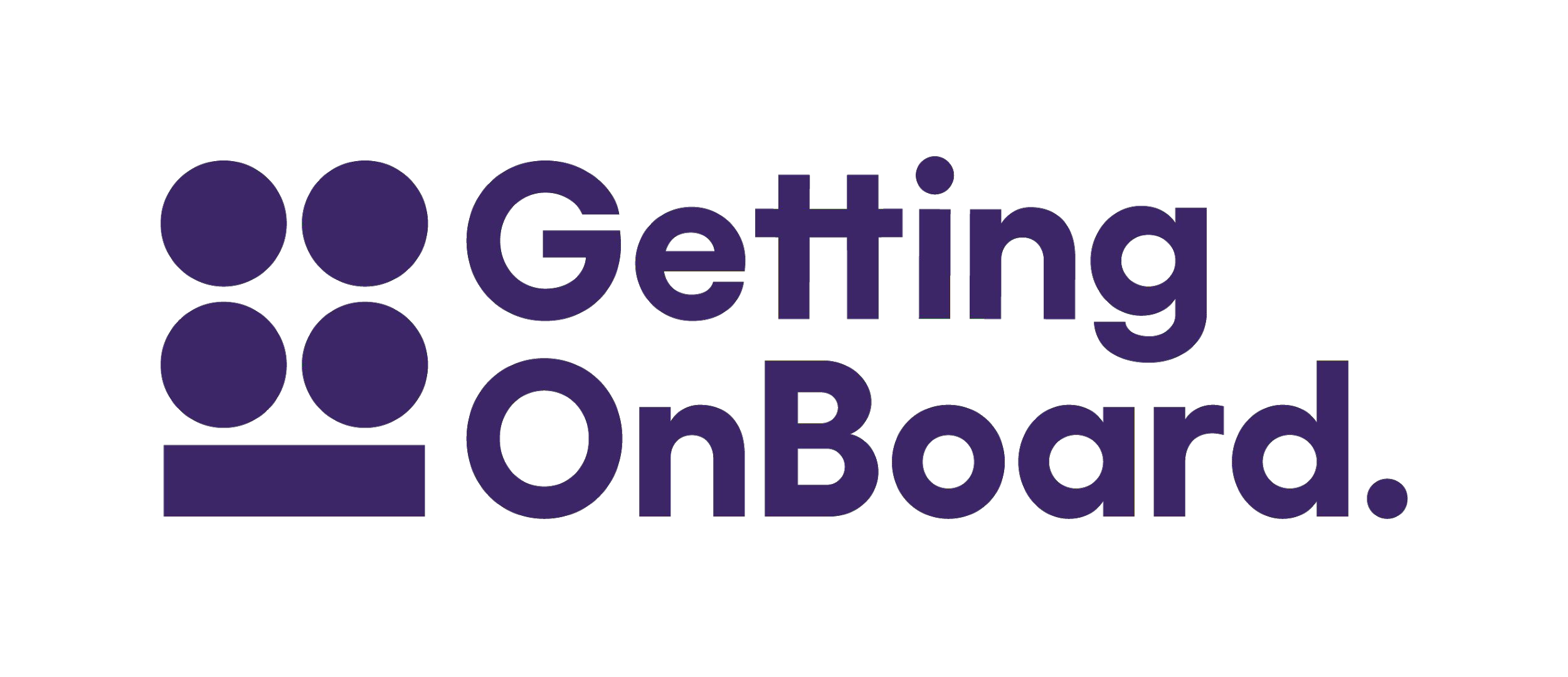 Getting on Board exists to change the face of trusteeship. We teach organisations everything they need to know to recruit trustees to their boards. Coronavirus has compounded many challenges for charity boards; this course will help you prepare better for future challenges. It is:Expert led – our team all have many years’ experience as a trustee or ChairInteractive – you will get involved Practical – you will leave with a roadmap for your trustee recruitmentZoomThe training will be held on Zoom. Your trainer will run through a brief ‘how to’ session on how to use Zoom. You do not need a camera on to take part but you will need a microphone. DATE (12:00 – 13:00)TITLEWhat you will be doing28/07Working out who you need on your boardGet you thinking about your current board and the skills around the tableHorizon scan the challenges your organization facesHow to do a skills audit to meet those challenges04/08Writing a compelling trustee advert and information packLearn about best practice with advertsLearn what to include in your information packStart writing your own advert11/08How to find your new trusteesLearn where to look for trustees18/08Shortlisting and interviewing trusteesLearn how to run an open and fair recruitment processLearning how to avoid unconscious bias25/08How to ensure your new trustees get off to a flying startLearn how to induct your new trustees properly